Roma 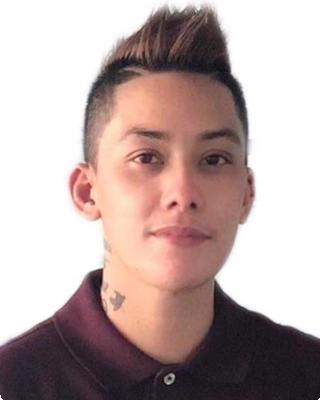 Qualifications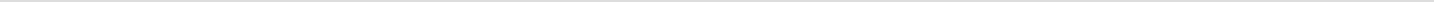 Customer Service / Call Center Representative with over 5 years experience in office / customer support. Strong time management and multi tasking skills, driven and self motivated, able to exercise independent judgement based on a assessment of customer needs, strong organizational skills, telephone inquiries specialist, active listening skills and a quick learner. Efficient - adept at handling various calls on a daily basis while consistently resolving issues in a rapid manner.SkillsOutstanding communication skills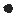 Excellent in english speaking and writing.Strong Organizational skills.Close attention to details.Work experience L.L.C. - Dubai, UAE.	January 2006 — July 2009Marketing Specialist / TelemarketerCall prospective clients from different companies in order to persuade potential clients.Obtain names and telephone numbers of potential customers from sources such as telephone directories, brochures and list purchased from other organizations.Record names, addresses and reactions of prospects contacted.Schedule meetings with clients to coordinate with our sales representative.Develop effective relationship with sales representative through clear communication.TRG - Pasig City, Philippines.	June 2004 — September 2006Call Center AgentMade reasonable procedure exceptions to accommodate unusual customer requests.Addressed the customer service inquiries in a timely and accurate fashion maintained up to date records at all times.Demonstrated mastery of customer service call script within specified timeframes.Convergys - Pasig City, Philippines.	April 2003 — May 2004Call Center RepresentativeHandle 50+ customer interactions per day, giving detailed, personalized, friendly and polite services to ensureEmail Address		:  roma.399995@gulfjobseeker.com                      Mobile Number	: 0504973598Reference		: Mr. Anup P Bhatia, HR Consultant, Gulfjobseeker.comYouTube Video CVhttps://www.youtube.com/channel/UCdsv_v9Czkx2Dc8bW4Bt4wA View My CV on Gulfjobseeker.com CV Databasehttp://www.gulfjobseeker.com/employer/cv_database_highlighted_cv_freetocontact.php Chat with me Live on Zoomhttps://zoom.us/j/4532401292?pwd=SUlYVEdSeEpGaWN6ZndUaGEzK0FjUT09	1customer retention and satisfaction.Memorized all company products and services to be able to answer customer questions quickly and efficiently and make upsells.Collate source data such as customer names, addresses, phone numbers, credit card information and enter data into various customer service software.Able to give an efficient and effective solution to the customers regarding to their questions and inquiries.EducationInformation Technology	June 1999 — March 2003Dela Salle University - Philippines.Bachelor of Information TechnologyNationalityFilipinaReferencesReferences available upon request.Roma Sarmiento	2